COVID RELATED QUESTIONS AT BASELINE1a. Have you received the COVID vaccine? Yes                                                                                                                                                                      No1b. If yes:Date of first dose (DD/MM/YYYY): ____________ Type/manufacturer: ________________                                                                                                                                                                Date of second dose (DD/MM/YYYY): ____________ Type/manufacturer: ________________                                                                                                                                                                Date of third dose (DD/MM/YYYY): ____________ Type/manufacturer: ________________                                                                                                                                                                Date of fourth dose (DD/MM/YYYY): ____________ Type/manufacturer: ________________                Date of fifth dose (DD/MM/YYYY): ____________ Type/manufacturer: ________________                                                                                                                                                2. How are you feeling today? 0 no symptoms/ 1 Mild / 2 Moderate/ 3 Severe/ 4 Very severe 3. Please rate interference in daily activities due to illness: 1 Not at all/ 2 A little bit/ 3 Somewhat/ 4 Quite a bit/ 5 Very much 4. How is your general health? 1 Poor/ 2 Fair/ 3 Good / 4 Very good/ 5 Excellent Please rate the following symptoms:5. Fever: 		 No problem  /  Mild problem  /  Moderate problem  /  Major problem6. Cough: 		 No problem  /  Mild problem  /  Moderate problem  /  Major problem7. Shortness of breath: No problem  /  Mild problem  /  Moderate problem  /  Major problem8. Loss of taste/ smell: No problem  /  Mild problem  /  Moderate problem  /  Major problem9. Muscle ache:	 No problem  /  Mild problem  /  Moderate problem  /  Major problem10. Nausea / vomiting:  No problem  /  Mild problem  /  Moderate problem  /  Major problem11. Fatigue:		No problem  /  Mild problem  /  Moderate problem  /  Major problem12. Difficult concentrating: No problem  /  Mild problem  /  Moderate problem  /  Major problem13. Anxious mood	No problem  /  Mild problem  /  Moderate problem  /  Major problem3. EQ-5D-5L © 2009 EuroQol Research Foundation.Under each heading, please tick the ONE box that best describes your health TODAY.We would like to know how good or bad your health is TODAY.This scale is numbered from 0 to 100.100 means the best health you can imagine. 
0 means the worst health you can imagine.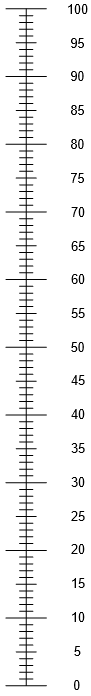 Please mark an X on the scale to indicate how your health is TODAY.Now, write the number you marked on the scale in the box below.MeasurementsMOBILITYI have no problems in walking aboutI have slight problems in walking aboutI have moderate problems in walking aboutI have severe problems in walking aboutI am unable to walk aboutSELF-CAREI have no problems washing or dressing myselfI have slight problems washing or dressing myselfI have moderate problems washing or dressing myselfI have severe problems washing or dressing myselfI am unable to wash or dress myselfUSUAL ACTIVITIES (e.g., work, study, housework, family or leisure activities)I have no problems doing my usual activitiesI have slight problems doing my usual activitiesI have moderate problems doing my usual activitiesI have severe problems doing my usual activitiesI am unable to do my usual activitiesPAIN / DISCOMFORTI have no pain or discomfortI have slight pain or discomfortI have moderate pain or discomfortI have severe pain or discomfortI have extreme pain or discomfortANXIETY / DEPRESSIONI am not anxious or depressedI am slightly anxious or depressedI am moderately anxious or depressedI am severely anxious or depressedI am extremely anxious or depressedWeight (kg)Height (cm)BMI